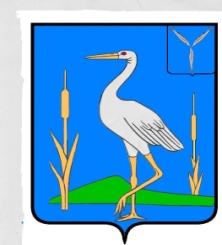 АДМИНИСТРАЦИЯБОЛЬШЕКАРАЙСКОГО МУНИЦИПАЛЬНОГО ОБРАЗОВАНИЯ РОМАНОВСКОГО МУНИЦИПАЛЬНОГО РАЙОНА  САРАТОВСКОЙ  ОБЛАСТИПОСТАНОВЛЕНИЕ№ 22от 21.05. 2021 годас. Большой Карай                                                          Об утверждении Порядка предоставлениясубсидий, в том числе грантов в форме субсидий,юридическим лицам (за исключением субсидийгосударственным (муниципальным) учреждениям),индивидуальным предпринимателям, а такжефизическим лицам – производителям товаров,работ, услуг из бюджета Большекарайского муниципальногообразования              В соответствии с Бюджетным кодексом Российской Федерации, Федеральным законом от 06 октября 2003 года N 131-ФЗ "Об общих принципах организации местногосамоуправления в Российской Федерации", Постановлением Правительства РоссийскойФедерации от 18 сентября 2020 года N 1492 "Об общих требованиях к нормативным правовым актам, муниципальным правовым актам, регулирующим предоставление субсидий, в том числе грантов в форме субсидий, юридическим лицам, индивидуальным предпринимателям, а также физическим лицам - производителям товаров, работ, услуг, и о признании утратившими силу некоторых актов Правительства Российской Федерации и отдельных положений некоторых актов правительства Российской Федерации", руководствуясь Уставом Большекарайского муниципального образования ,      1. Утвердить Порядок предоставления субсидий, в том числе грантов в форме субсидий, юридическим лицам (за исключением субсидий государственным (муниципальным) учреждениям), индивидуальным предпринимателям, а также физическим лицам -производителям товаров, работ, услуг из бюджета Большекарайского муниципального образования Романовского муниципального района Саратовской области (приложение № 1).   2. Ответственным исполнителям муниципальных программ, получателям межбюджетных трансфертов при предоставлении субсидий руководствоваться в работеПорядком предоставления субсидий, в том числе грантов в форме субсидий, юридическимлицам (за исключением субсидий государственным (муниципальным) учреждениям),индивидуальным предпринимателям, а также физическим лицам - производителям товаров,работ, услуг из бюджета Большекарайского муниципального образования, утвержденным настоящим постановлением.5. Контроль за выполнением настоящего постановления оставляю за собой.Глава Большекарайскогомуниципального образования                              Н.В. СоловьеваПриложение № 1к постановлению администрацииБольшекарайского муниципального образования от 21.05.2021 № 22      Порядок предоставления субсидий, в том числе грантов в форме субсидий,юридическим лицам (за исключением субсидий государственным (муниципальным) учреждениям), индивидуальным предпринимателям, а также физическим лицам – производителям товаров, работ, услуг из бюджета Большекарайского муниципального образования     1. Общие положения о предоставлении субсидий1.1. Настоящий Порядок разработан в соответствии со статьей 78 Бюджетного кодексаРоссийской Федерации, Постановлением Правительства Российской Федерации от 18 сентября 2020 года N 1492 "Об общих требованиях к нормативным правовым актам, муниципальным правовым актам, регулирующим предоставление субсидий, в том числе грантов в форме субсидий, юридическим лицам, индивидуальным предпринимателям, а также физическим лицам - производителям товаров, работ, услуг, и о признании утратившими силу некоторых актов Правительства Российской Федерации и отдельных положений некоторых актов правительства Российской Федерации" и устанавливает порядок предоставления на безвозмездной и безвозвратной основе денежных средств из бюджета Большекарайского муниципального образования юридическим лицам (за исключением государственных (муниципальных) учреждений), индивидуальным предпринимателям, а также физическим лицам -производителям товаров, работ, услуг.1.2. Предоставление субсидий, в том числе грантов в форме субсидий, юридическимлицам (за исключением субсидий государственным (муниципальным) учреждениям),индивидуальным предпринимателям, а также физическим лицам в связи с производством(реализацией) ими товаров, выполнением работ, оказанием услуг, в соответствии с настоящим Порядком, осуществляется в целях:а) возмещения недополученных доходов;б) финансового обеспечения (возмещения) затрат;в) предоставления грантов в форме субсидий.1.3. Администрация Большекарайского муниципального образования (далее - Администрация) является главным распорядителем средств бюджета Большекарайского муниципального образования (далее - главный распорядитель), осуществляющего предоставление субсидий, в том числе грантов в форме субсидий, в пределах бюджетных ассигнований, предусмотренных в местном бюджете на соответствующий финансовый год и плановый период, и лимитов бюджетных обязательств, утвержденных в установленном порядке на предоставление субсидий.   1.4. Получателем субсидии, в том числе гранта в форме субсидии, является победительконкурсного отбора, либо, если получатель субсидии (гранта в форме субсидии) определен в соответствии с решением Совета Большекарайского муниципального образования о бюджете на очередной финансовый год и плановый период с указанием цели предоставления субсидий, с указанием наименования национального проекта (программы), в том числе муниципального проекта, входящего в состав соответствующего национального проекта (программы), или регионального проекта, обеспечивающего достижение целей, показателей и результатов муниципального проекта, муниципальной программы, в случае если субсидии предоставляются в целях реализации соответствующих проектов, программ или нормативно- правовыми актами администрации Большекарайского муниципального образования.1.5. Критериями отбора получателей субсидий, имеющих право на получение субсидийиз бюджета Большекарайского муниципального образования, на первое число месяца, предшествующего месяцу, в котором планируется заключение соглашения (либо принятие решения о предоставлении субсидии, если правовым актом, регулирующим предоставление субсидий в порядке финансового обеспечения (возмещения) затрат (недополученных доходов) в связи с производством (реализацией) товаров, выполнением работ, оказанием услуг, не предусмотрено заключение соглашения), или на иную дату, определенную правовым актом являются:1) осуществление получателем субсидии деятельности на территории Большекарайского муниципального образования ;2) соответствие сферы деятельности получателей субсидий видам деятельности,определенным решением о бюджете на очередной финансовый год и плановый период;3) отсутствие неисполненной обязанности по уплате налогов, сборов, страховыхвзносов, пеней, штрафов, процентов, подлежащих уплате в соответствии с законодательством Российской Федерации о налогах и сборах;4) отсутствие просроченной задолженности по возврату в бюджет Большекарайского муниципального образования, бюджетных инвестиций, а также иной просроченной(неурегулированной) задолженности по денежным обязательствам перед Большекарайским муниципальным образованием, из бюджета которого планируется предоставление субсидий, в том числе грантов в форме субсидий, юридическим лицам (за исключением субсидий государственным (муниципальным) учреждениям), индивидуальным предпринимателям, а также физическим лицам - производителям товаров, работ, услуг из бюджета Большекарайского муниципального образования;5) получатели субсидий - юридические лица не должны находиться в процессереорганизации, ликвидации, в отношении них не введена процедура банкротства, деятельность участника отбора не приостановлена в порядке, предусмотренном законодательством Российской Федерации, а получатели субсидий - индивидуальные предприниматели не должны прекратить деятельность в качестве индивидуального предпринимателя;6) в реестре дисквалифицированных лиц отсутствуют сведения о дисквалифицированных руководителе, членах коллегиального исполнительного органа, лице, исполняющем функции единоличного исполнительного органа, или главном бухгалтере участника отбора, являющегося юридическим лицом, об индивидуальном предпринимателе и о физическом лице - производителе товаров, работ, услуг, являющихся участниками отбора;7) получатели субсидий не должны являться иностранными юридическими лицами, атакже российскими юридическими лицами, в уставном (складочном) капитале которых доля участия иностранных юридических лиц, местом регистрации которых является государство или территория, включенные в утверждаемый Министерством финансов Российской Федерации перечень государств и территорий, предоставляющих льготный налоговый режим налогообложения и (или) не предусматривающих раскрытия и предоставления информации при проведении финансовых операций (офшорные зоны) в отношении таких юридических лиц, в совокупности превышает 50 процентов;8) получатели субсидий не должны получать средства из бюджета Большекарайского муниципального образования в соответствии с иными нормативными правовыми актами Российской Федерации , муниципальными актами на цели, указанные в пункте 1.2настоящего Порядка;9) наличие у участников отбора:- опыта, необходимого для достижения целей предоставления субсидии (в случае, еслитакое требование предусмотрено правовым актом);- кадрового состава, необходимого для достижения целей предоставления субсидии (вслучае, если такое требование предусмотрено правовым актом);- материально-технической базы, необходимой для достижения целей предоставлениясубсидии (в случае, если такое требование предусмотрено правовым актом);- документов, необходимых для подтверждения соответствия участника отборатребованиям, предусмотренным настоящим подпунктом;- иные требования, установленные в правовом акте.В случае если получатель субсидии (гранта в форме субсидии) определен всоответствии с решением Совета Большекарайского муниципального образования о бюджете на очередной финансовый год и плановый период с указанием цели предоставления субсидий, с указанием наименования национального проекта (программы), в том числе муниципального проекта, входящего в состав соответствующего национального проекта (программы), или регионального проекта, обеспечивающего достижение целей, показателей и результатов муниципального проекта, муниципальной программы, субсидия предоставляется при соблюдении следующих критериев:1) осуществление получателем субсидии деятельности на территории Большекарайского муниципального образования;2) соответствие сферы деятельности получателей субсидий видам деятельности,определенным решением о бюджете на очередной финансовый год и плановый период;3) отсутствие неисполненной обязанности по уплате налогов, сборов, страховыхвзносов, пеней, штрафов, процентов, подлежащих уплате в соответствии с законодательством Российской Федерации о налогах и сборах;4) отсутствие просроченной задолженности по возврату в бюджет Большекарайского муниципального образования субсидий, бюджетных инвестиций, а также иной просроченной (неурегулированной) задолженности по денежным обязательствам перед Большекарайского муниципального образования, из бюджета которого планируется предоставление субсидий, в том числе грантов в форме субсидий, юридическим лицам (за исключением субсидий государственным (муниципальным) учреждениям), индивидуальным предпринимателям, а также физическим лицам - производителям товаров, работ, услуг из бюджета Большекарайского муниципального образования;5) получатели субсидий - юридические лица не должны находиться в процессе реорганизации, ликвидации, в отношении них не введена процедура банкротства, деятельность участника отбора не приостановлена в порядке, предусмотренном законодательством Российской Федерации, а получатели субсидий - индивидуальные предприниматели не должны прекратить деятельность в качестве индивидуального предпринимателя;6) в реестре дисквалифицированных лиц отсутствуют сведения о дисквалифицированных руководителе, членах коллегиального исполнительного органа, лице, исполняющем функции единоличного исполнительного органа, или главном бухгалтере участника отбора, являющегося юридическим лицом, об индивидуальном предпринимателе и о физическом лице - производителе товаров, работ, услуг, являющихся участниками отбора;7) получатели субсидий не должны являться иностранными юридическими лицами, атакже российскими юридическими лицами, в уставном (складочном) капитале которых доля участия иностранных юридических лиц, местом регистрации которых является государство или территория, включенные в утверждаемый Министерством финансов Российской Федерации перечень государств и территорий, предоставляющих льготный налоговый режим налогообложения и (или) не предусматривающих раскрытия и предоставления информации при проведении финансовых операций (офшорные зоны) в отношении таких юридических лиц, в совокупности превышает 50 процентов;8) получатели субсидий не должны получать средства из бюджета Большекарайского муниципального образования в соответствии с иными нормативными правовыми актами Российской Федерации, муниципальными актами на цели, указанные в пункте 1.2настоящего Порядка;9) наличие у получателя субсидии:- опыта, необходимого для достижения целей предоставления субсидии (в случае, еслитакое требование предусмотрено правовым актом);- кадрового состава, необходимого для достижения целей предоставления субсидии (вслучае, если такое требование предусмотрено правовым актом);- материально-технической базы, необходимой для достижения целей предоставлениясубсидии (в случае, если такое требование предусмотрено правовым актом);- документов, необходимых для подтверждения соответствия участника отборатребованиям, предусмотренным настоящим подпунктом;- иные требования, установленные в правовом акте.   2. Условия и порядок предоставления субсидий2.1. Субсидии предоставляются на основе результатов отбора. Способы проведенияотбора:- конкурс, который проводится при определении получателя субсидии исходя изнаилучших условий достижения целей (результатов) предоставления субсидии;- запрос предложений, который указывается при определении получателя субсидииглавным распорядителем, проводящим в соответствии с правовым актом отбор (в случае, если это предусмотрено правовым актом), на основании предложений (заявок), направленных участниками отбора для участия в отборе, исходя из соответствия участника отбора категориям и (или) критериям отбора и очередности поступления предложений (заявок) на участие в отборе. Отбор получателей субсидий осуществляется Администрацией в соответствии с критериями отбора, установленными п. 1.5. настоящего Порядка. Отбор получателей субсидии осуществляется комиссией из числа компетентных специалистов, которая формируется на основании постановления Администрации.Комиссия осуществляет отбор получателей субсидий на основании критериев отбора,установленных настоящим Порядком.Субсидии предоставляются на основе результатов отбора. Способом проведенияотбора является -конкурс, который проводится при определении получателя субсидии исходя из наилучших условий достижения целей (результатов) предоставления субсидии;Отбор получателей субсидий осуществляется Администрацией в соответствии с критериями отбора, установленными п. 1.5. настоящего Порядка. Отбор получателей субсидии осуществляется комиссией из числа компетентных специалистов, которая формируется на основании постановления Администрации.Комиссия осуществляет отбор получателей субсидий на основании критериев отбора,установленных настоящим Порядком.2.2. Для проведения отбора получателей субсидии постановлением Администрацииобъявляется прием заявлений с указанием сроков приема документов для участия в отборе и адреса приема документов. Постановление размещается на официальном сайтеБольшекарайского муниципального образования (Bolshoikarai2013@yandex.ru.) в информационно- телекоммуникационной сети "Интернет".2.3. Для участия в отборе получатели субсидий представляют в Администрациюследующие документы:1) заявление для участия в отборе (приложение N 1);2) копию свидетельства о государственной регистрации юридического лица, копиясвидетельства о государственной регистрации индивидуального предпринимателя, копиюсвидетельства о постановке на учет в налоговом органе;3) копию выписки из Единого государственного реестра юридических лиц - дляюридических лиц или из Единого государственного реестра индивидуальныхпредпринимателей - для индивидуальных предпринимателей;4) расчет доходов и расходов по направлениям деятельности;5) документы, подтверждающие фактически произведенные затраты (недополученныедоходы).Документы, предусмотренные в п. 2.3. настоящего Порядка, в случае проведенияотбора получателей субсидий, поступившие в Администрацию, регистрируются в журнале регистрации в срок не позднее дня следующего за днем их поступления.После регистрации заявление и прилагаемые к нему документы не позднее дня,следующего за днем регистрации документов, направляются в комиссию для его рассмотрения по существу. Комиссия осуществляет проверку представленных заявителем заявления и комплекта документов на их соответствие требованиям пункта 2.3. настоящего Порядка. По результату рассмотрения заявления и представленных документов комиссия принимает решение о предоставлении (отказе в предоставлении) субсидии. Результат принятого комиссией решения оформляется протоколом. Определенный комиссией в результате отбора конкретный получатель субсидии указывается в постановлении Администрации, в котором указываются цели предоставления субсидий, наименование национального проекта (программы), в томчисле федерального проекта, входящего в состав соответствующего национального проекта (программы), или регионального проекта, обеспечивающего достижение целей, показателей и результатов федерального проекта, либо государственной (муниципальной) программы, в случае если субсидии предоставляются в целях реализации соответствующих проектов, программ. Максимальный срок рассмотрения заявления и представленных документов не может превышать 30 календарных дней. Результатом рассмотрения заявления для участия в отборе является направление заявителю уведомления о принятом решении (о предоставлении (отказе в предоставлении) субсидии) не позднее 3 рабочих дней со дня принятия комиссией соответствующего решения.Определение Комиссией в результате отбора конкретного получателя субсидиизакрепляется протоколом Комиссии. Протокол утверждается постановлением Администрации в течение 5 рабочих дней со дня подписания протокола Комиссии.В течение 5 рабочих дней на основании протокола Комиссии, утвержденногопостановлением Администрации, технического задания (перечня мероприятий (услуг),объемов работ (услуг), сведений о сумме субсидии, выделенной конкретному получателюсубсидии, и иных документов) специалистом Администрации разрабатывается проектпостановления Администрации об утверждении порядка расходования бюджетных средств для предоставления субсидии. Администрация в течение 5 рабочих дней после утверждения постановлением Администрации порядка расходования бюджетных средств для предоставления субсидии заключает Соглашение с получателем субсидии. Субсидия предоставляется на основании заключенного Соглашения между Администрацией и получателем субсидии.2.4. В случае если получатель субсидии определен в соответствии с решением, заявитель предоставляет в Администрацию следующие документы:1) заявление (приложение N1);2) копию свидетельства о государственной регистрации юридического лица, копиясвидетельства о государственной регистрации индивидуального предпринимателя, копиюсвидетельства о постановке на учет в налоговом органе;3) копию выписки из Единого государственного реестра юридических лиц - дляюридических лиц или из Единого государственного реестра индивидуальныхпредпринимателей - для индивидуальных предпринимателей;4) документы, обосновывающие планируемые затраты (недополученные доходы)(локальные сметные расчеты, калькуляции, техническое задание и иные расчеты,подтверждающие сумму планируемых затрат).Администрация в течение 3 рабочих дней проверяет документы, представленныезаявителем для получения субсидии. После проверки документов, представленных заявителем для получения субсидии, Администрация в течение 3 рабочих дней с момента принятия решения о бюджете на очередной финансовый год на основании технического задания (перечня мероприятий (услуг), объемов работ (услуг), сведений о сумме субсидии, выделенной конкретному получателю субсидии, и иных документов) разрабатывает проект постановления Администрации об утверждении порядка расходования бюджетных средств для предоставления субсидии. Администрация в течение 5 рабочих дней после утверждения постановлением Администрации порядка расходования бюджетных средств для предоставления субсидии заключает Соглашение с получателем субсидии. Субсидия предоставляется на основании заключенного Соглашения между Администрацией и получателем субсидии. Субсидия предоставляется на основании заключенного Соглашения между Администрацией и получателем субсидии.2.5. Соглашение содержит в себе следующие условия и порядок предоставлениясубсидии:1) размер, сроки и конкретная цель предоставления субсидий;2) обязательство получателя субсидий использовать субсидии бюджета Большекарайского муниципального образования по целевому назначению;3) перечень документов, необходимых для предоставления субсидии;4) порядок предоставления отчетности о результатах выполнения получателемсубсидий установленных условий;5) согласие получателя субсидий на осуществление главным распорядителем средствбюджета Большекарайского муниципального образования, предоставившим субсидии, и органами муниципального финансового контроля Большекарайского муниципального образования проверок соблюдения получателями субсидий условий, целей и порядка их предоставления;6) обязанность получателя субсидий возвратить субсидию в бюджет Большекарайского муниципального образования в случае установления по итогам проверок, проведенных главным распорядителем средств бюджета Большекарайского муниципального образования, а также органами муниципального финансового контроля Большекарайского муниципального образования, фактов нарушения целей и условий, определенных соответствующим порядком предоставления субсидий и заключенным соглашением о предоставлении субсидий;7) ответственность за несоблюдение сторонами условий Соглашения.8) о запрете приобретения получателями субсидий за счет полученных средствсубсидии иностранной валюты, за исключением операций, осуществляемых в соответствии с валютным законодательством Российской Федерации при закупке (поставке) высокотехнологичного импортного оборудования, сырья и комплектующих изделий, а также связанных с достижением целей предоставления этих средств иных операций, определенных правовым актом;9) показатели результативности использования субсидии.2.6. Основанием для отказа в выделении субсидий является:- несоответствие представленных получателем субсидии документов требованиям,определенным пунктами 2.3, 2.4 настоящего Порядка, или непредставление (предоставление не в полном объеме) указанных документов;- недостоверность представленной получателем субсидии информации;- несоответствие критериям отбора и критериям в случае, если получатель субсидии(гранта в форме субсидии) определен в соответствии с решением Совета Большекарайского муниципального образования о бюджете.2.7. Для перечисления субсидии получатель субсидии ежемесячно направляет отчет(приложение N 2 к Порядку) и документы, подтверждающие фактически произведенныезатраты (недополученные доходы) в Администрацию в течение 10 календарных дней месяца, следующего за отчетным. Администрация осуществляет проверку документов, предоставленных получателем субсидии, в течение 3 рабочих дней на соответствие техническому заданию и перечисляет субсидию. Средства субсидии могут быть направлены получателем субсидии только на цели, указанные в п. 1.2. настоящего Порядка. Использование субсидии на иные цели не допускается.2.8. Размеры субсидий на соответствующий ее вид определяется в решении о бюджетеБольшекарайского муниципального образования на год, в котором планируется предоставление субсидии, и плановые периоды.2.9. Условия и порядок заключения соглашения между администрацией и получателемсубсидии устанавливаются муниципальными актами администрации Большекарайского муниципального образования и Соглашением для соответствующего вида субсидии.     3. Требования к отчетности3.1. По результатам использования субсидии получатель субсидии предоставляет вАдминистрацию отчет об использовании средств бюджета (приложение N 2 к Порядку).Порядок, сроки и формы предоставления получателем субсидии отчетности,определяются Соглашением.3.2. Результаты предоставления субсидии должны быть конкретными, измеримыми,значения которых устанавливаются в соглашениях.3.3. Средства субсидии (остаток средств субсидии), не использованные в отчетномфинансовом году, подлежат возврату в порядке, установленном соглашением.3.4. Возврат субсидии осуществляется в бюджет Большекарайского муниципального образования.3.5. При отказе от добровольного возврата указанные средства взыскиваются всудебном порядке в соответствии с законодательством Российской Федерации.4. Требования об осуществлении контроля за соблюдениемусловий, целей и порядка предоставления субсидий иответственности за их нарушение4.1. Финансовый контроль за предоставлением субсидии осуществляетсяадминистрацией Большекарайского муниципального образования4.2. Проверка соблюдения получателями субсидии условий, целей и порядкапредоставления средств субсидии осуществляется при наличии согласия получателя наосуществление соответствующей проверки. Наличие согласия получателя являетсяобязательным условием для включения в соглашение.4.3. В случаях выявления нарушений условия предоставления субсидий, либо в случаяхее нецелевого использования, субсидия по требованию администрации Большекарайского муниципального образования подлежат возврату получателем субсидии в бюджет Большекарайского муниципального образования в текущем финансовом году.4.4. При отказе от добровольного возврата указанные средства взыскиваются всудебном порядке в соответствии с законодательством Российской Федерации.Приложение № 1к Порядку Главе Большекарайского муниципального образования от ___________________________________________________________________(Ф.И.О. руководителя, наименованиеорганизации)ЗАЯВЛЕНИЕо предоставлении Субсидии________________________________________________________________________(наименование Получателя, ИНН, КПП, адрес)В соответствии с_________________________________________________________________________(наименование нормативного акта об утверждении правил (порядка)предоставления субсидии из бюджета Большекарайского муниципального образования)утвержденным постановлением администрации Большекарайского муниципального образования от"_____"________________ 20___ г. N ______ (далее - Порядок), просит предоставитьсубсидию в размере _______________________________________________ рублей(сумма прописью)в целях ________________________________________________________________.(целевое назначение субсидии)Опись документов, предусмотренных пунктом _________ Порядка, прилагается.Приложение: на ____ л. в ед. экз.Получатель субсидии ___________ ________________________ ________________(подпись) (расшифровка подписи) (должность)М.П."___" ______________ 20__ г.Приложение N 2к ПорядкуОтчето затратах (недополученных доходах), в связи с производством (реализацией) товаров, выполнением работ, оказанием услуг на "___" _____________ 20__ г.              Директор ______________________ _________________________________________                               (подпись)                                               (ФИО)Главный бухгалтер __________________ ____________________________________                                                (подпись)                           (ФИО)Согласовано:                     _________________ ____________________________                                                             (подпись)              (ФИО)N п/пНаименование затратЕдиницаизмеренияОбъем(количество)Цена заединицу(без НДС),руб.НДС Сумма квозмещению,руб.1.2.3.4.ИТОГО